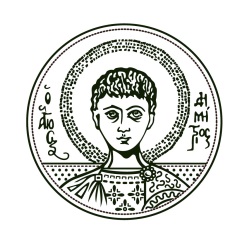 ΑΡΙΣΤΟΤΕΛΕΙΟ ΠΑΝΕΠΙΣΤΗΜΙΟ ΘΕΣΣΑΛΟΝΙΚΗΣΣΧΟΛΗ ΚΑΛΩΝ ΤΕΧΝΩΝΤΜΗΜΑ ΚΙΝΗΜΑΤΟΓΡΑΦΟΥΔήλωσηΟ/Η υπογράφων/ούσα .………...………...…………………………………………………………………. του …………………………………………………. και της……………….……………………………. κάτοικος ……………………...……………….., οδός ………….……………………..….. αρ..………., με ΑΔΤ/Διαβατηρίου …………………………………..και ΑΕΜ………………………………. φοιτητής/τρια του Τμήματος Κινηματογράφου της Σχολής Καλών Τεχνών του ΑΠΘ δηλώνω ότι αποδέχομαι πως η αναφορά του λογότυπου του Τμήματος Κινηματογράφου του ΑΠΘ, θα πρέπει να εμφανίζεται στην αρχή και το τέλος της ταινίας/εργασίας/άσκησης με την παρακάτω μορφή:Στα οπτικοακουστικά κείμενα: opening-credits/τίτλοι αρχής, TMHMA KINHMATOΓΡΑΦΟΥ, ΣΧΟΛΗ ΚΑΛΩΝ ΤΕΧΝΩΝ, Α.Π.Θ σε ξεχωριστό καρέ. end-credits/τίτλοι τέλους, η ταινία/εργασία/άσκηση αναπτύχθηκε και ολοκληρώθηκε στα πλαίσια του/των Χ μαθημάτων-εργαστηρίων, με την επίβλεψη των Χ Καθηγητών/τριών του Τμήματος. Στα γραπτά κείμενα θα πρέπει να υπάρχει στο εξώφυλλο / στην πρώτη σελίδα η αναφορά του Τμήματος (όπως παραπάνω) και να αναγράφεται στην πρώτη σελίδα: Επιβλέπουσα Καθηγήτρια/Επιβλέπων Καθηγητής και το αντίστοιχο όνομα. Το παραπάνω ισχύει για όλες τις ταινίες/ εργασίες/ ασκήσεις που παράγονται από τους/τις φοιτητές/τριες στα πλαίσια της φοίτησής τους στο Τμήμα ( με χρήση τεχνικών μέσων που τους παρέχονται από αυτό , επιμέλεια σεναρίου , σκηνοθεσίας , φωτογραφίας, μοντάζ , σκηνογραφίας , παραγωγής, ήχου και μουσικής σε κάθε στάδιο της ταινίας αυτής από τους/τις Καθηγητές/τριες του Τμήματος ή επίβλεψη θεωρητικών εργασιών).Το Τμήμα παραιτείται οποιασδήποτε άλλης αξίωσης στις παραγόμενες ταινίες/εργασίες/ασκήσεις πλην της αναφοράς του με τον τρόπο που προαναφέρθηκε. Σε περίπτωση παράλειψης της συγκεκριμένης αναφοράς, η ταινία/εργασία/ άσκηση δεν θα βαθμολογείται. Θεσσαλονίκη,……../……./……… Ο/Η Δηλών/ούσα